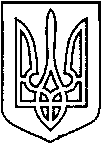 УКРАЇНАВІЙСЬКОВО-ЦИВІЛЬНА  АДМІНІСТРАЦІЯМІСТА  СЄВЄРОДОНЕЦЬК  ЛУГАНСЬКОЇ  ОБЛАСТІРОЗПОРЯДЖЕННЯКЕРІВНИКА ВІЙСЬКОВО-ЦИВІЛЬНОЇ  АДМІНІСТРАЦІЇЛуганська обл., м. Сєвєродонецьк,бульвар Дружби Народів, 3226 січня 2021 року                                                                                     № 128Про встановлення надбавки за високідосягнення у праці на 2021 рік  директоруДЮСШ ВВС «САДКО» ХАНЮВЧЕНКУОлександру ВолодимировичуКеруючись Законом України «Про військово-цивільні адміністрації», Законом України «Про місцеве самоврядування в Україні», на підставі пункту 3.2 розділу 3 «Умови матеріального забезпечення керівника» Контракту про призначення на посаду директора дитячо-юнацької спортивної школи водних видів спорту «САДКО» від 24 січня 2020 року, враховуючи службову записку першого заступника керівника Військово-цивільної адміністрації міста                         Сєвєродонецьк Луганської області Ігоря РОБОЧОГО від 16 січня 2021 року              № 16                      ,1. ВСТАНОВИТИ на 2021 рік директору ДЮСШ ВВС «САДКО»  ХАНЮВЧЕНКУ Олександру Володимировичу надбавку за високі досягнення у праці в розмірі 50 відсотків  посадового окладу за рахунок загального фонду в межах фонду оплати праці закладу.Дане розпорядження підлягає оприлюдненню.Контроль за виконанням цього розпорядження покладаю на першого заступника керівника військово-цивільної адміністрації Ігоря РОБОЧОГО.Керівниквійськово-цивільної адміністрації 			      Олександр СТРЮК